  1127 Bancroft Drive ~ Minnow Lake Place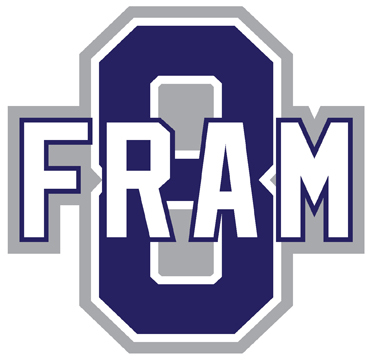 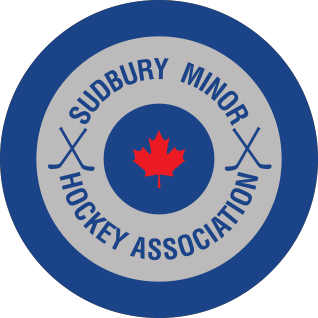 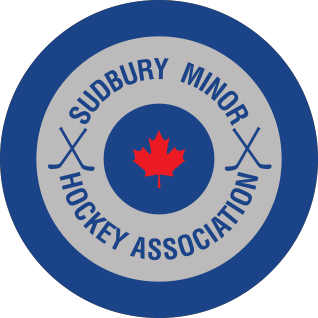 						Sudbury, Ontario P3B 1R6          smha@sudburyminorhockey.caSUDBURY MINOR HOCKEY ASSOCIATION“Keeping players on ice and out of hot water”JORDAN FRAM FUNDAPPLICATION FOR FINANCIAL ASSISTANCE	In order to help remove financial barriers to participation in hockey programs, Sudbury Minor 	Hockey Association administers funds intended for use by families in financial need.Applications for financial assistance are reviewed by the Fram Fund committee of the SMHA board and recommendations for assistance are subject to board approval.   The number of applications approved and the financial contributions to each applicant are determined by the number of applications received as well as the available revenues each year.To apply for the Fram Fund, please complete the section below and include a brief statement supporting the request.  Applicants may be contacted if further information is required.	Player Name:____________________________________________________________________	Player D.O.B:____________________________________________________________________	Parents/Guardians Name:__________________________________________________________	Address:________________________________________________________________________	Phone Number:______________________Email:_______________________________________	Has the player previously applied for financial assistance at SMHA?                   Yes        No	Is the player receiving any other financial support for hockey activities?	  Yes        No	Has the player applied for financial support from any other sources?	  Yes        No	I certify the information provided is accurate and that the application is being made as the result of 	genuine financial need.	___________________________________                          __________________________________	Parent / Guardian Signature					Date